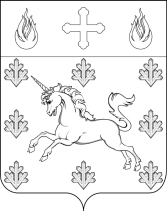 СОВЕТ ДЕПУТАТОВПОСЕЛЕНИЯ СОСЕНСКОЕРЕШЕНИЕ17 июня 2021 года № 60/3Об утверждении графика заседаний                                                                                  Совета депутатов поселения Сосенское на 3-й квартал 2021 годаВ соответствии с Федеральным законом от 06.10.2003 № 131-ФЗ «Об общих принципах организации местного самоуправления в Российской Федерации», Законом г. Москвы от 06.11.2002 № 56 «Об организации местного самоуправления в городе Москве», руководствуясь Уставом поселения Сосенское, Совет депутатов поселения Сосенское решил:Утвердить график заседаний Совета депутатов поселения Сосенское на 3-й квартал 2021 года (приложение).Настоящее решение вступает в силу со дня его принятия. Опубликовать настоящее решение в бюллетене «Московский муниципальный вестник» и разместить на официальном сайте органов местного самоуправления поселения Сосенское в информационно-телекоммуникационной сети «Интернет».Контроль за исполнением настоящего решения возложить на главу поселения Сосенское Бармашева К.О.Глава поселения Сосенское						       К.О. БармашевПриложение к Решению Совета депутатов поселения Сосенскоеот 17.06.2021 № 60/3График заседаний Совета депутатов поселения Сосенское                                            на 3-й квартал 2021 годаДата проведения заседанияМесто проведения заседанияПовестка дня заседания(примерная)15.07.2021п. Коммунарка, ул. Александры Монаховой, двлд. 30, стр.11. О внесении изменений и дополнений в Устав поселения Сосенское.19.08.2021 п. Коммунарка, ул. Александры Монаховой, двлд. 30, стр.11. Об установлении размера базового должностного оклада, применяемого для расчета должностных окладов в органах местного самоуправления поселения Сосенское на 2022 год.2. Об установлении размера денежной компенсационной выплаты на лечение и отдых к ежегодному оплачиваемому отпуску на 2022 год муниципальным служащим администрации поселения Сосенское.3. Об утверждении стоимости лечебно-профилактического медицинского обслуживания муниципальных служащих администрации поселения Сосенское и членов их семей на 2022 год.4. О денежном содержании водителя автомобиля администрации поселения Сосенское на 2022 год.5. Об установлении базовой ставки арендной платы за нежилые помещения, принадлежащие на праве муниципальной собственности поселению Сосенское, на период с 01.01.2022 г. по 31.12.2022 г.6. Об утверждении ставки платы за пользование жилым помещением, принадлежащем на праве муниципальной собственности поселению Сосенское в городе Москве, для нанимателей жилых помещений по договору социального найма жилого помещения на период с 01.01.2022 г. по 31.12.2022 г.7. Об утверждении норм расходов по финансовому обеспечению физкультурно–спортивных мероприятий МБУ «Сосенский центр спорта» на 2022 год.16.09.2021п. Коммунарка, ул. Александры Монаховой, двлд. 30, стр.11. Об утверждении графика заседаний Совета депутатов поселения Сосенское на 4-й квартал 2021 года.2. Об утверждении графика приема населения депутатами Совета депутатов поселения Сосенское в 4 квартале 2021 года.